ПАСПОРТ
подростково-молодёжного
туристического клуба «ПАТРИОТ»Муниципальное образованиеМБОУ Гимназия МР Чишминский район РБПолное наименование клубного формирования
Подростково-молодежный туристический клуб «Патриот»Ведомственная принадлежность(ОУ, ОДМ, др.)МБОУ ГимназияМР Чишминский район РБ
Общественное объединение по интересамСведения о государственной регистрации :Сведения о государственной регистрации :для ВПК и ВПО имеющих статус юридического лица - номер свидетельства государственной регистрации, кем и когда выданНет 
для ВПК и ВПО не имеющих статуса юридического лица – наименование создавшей его организации, учреждения, дата и номер решенияМБОУ Гимназия МР Чишминский район РБ
Общественное объединение по интересамрешение Совета старшеклассников, протокол №4 от 1.12.2003 года Полный адрес, телефон/факс
МБОУ Гимназия МР Чишминский район РБ452170, РБ, р.п.Чишмы, ул. Кирова  5, 
раб.тел.8(34-797)2-25-18-приемная, 2-07-03 (факс)-директор Гимназии, 2-27-88-учительская (рабочий)Тел.рук-ля 89608042133Личный email:yurichishmy@mail.ru(Воробьев Ю.В.)Руководительтурклуба «Патриот»
(Ф.И.О. полностью, образование, должность в ОУ, педагогический стаж, отношение к военной службе)Воробьев  Юрий ВладимировичОбразование высшее, окончил БГУ в 1996 г.В Гимназии работает зам.директора по ВР, учитель физической культуры,
педагогический стаж - 19 летЧисленный состав:Численный состав:Всего членов клуба (человек)30из нихдо 14 лет014 - 17 лет2418 - 30 лет0старше 30 лет6Кадровое обеспечение деятельности клуба:Кадровое обеспечение деятельности клуба:Всего преподавателей, инструкторов (человек)3из них штатных0работающих на общественных началах3 Профиль клубаВолонтеры, краеведы, туристыОсновные направления и формы деятельности клуба
(выбрать нужное и записать в правый столбец):организация работы по техническим и прикладным видам спортапроведение военно-спортивных соревнований, игр, походов, экскурсий, показательных выступлений, войсковых стажировок старшеклассниковпоисковая работа по увековечению памяти защитников Отечества, участие в проведении поисковых экспедиций, установлении имён погибших, запись воспоминаний очевидцев памятных событий военной истории Отечестваучастие в уходе за памятниками воинской славыоказание помощи ветеранам военной службы и правоохранительных органов, семьям погибших при исполнении обязанностей военной службыпроведение мероприятий, связанных с памятными (победными) днями России, событиями военной истории родного края, воинской славы России, боевыми традициями армии и флотаорганизация работы военно-спортивных оздоровительных лагерей для молодёжи и детейпроведение военно-спортивных соревнований, игр, походов, экскурсий, поисковая работа по увековечению памяти защитников Отечества, участие в проведении поисковых экспедиций, запись воспоминаний очевидцев памятных событий военной истории Отечестваучастие в уходе за памятниками воинской славыоказание помощи ветеранам военной службы и семьям погибших при исполнении обязанностей военной службыпроведение мероприятий, связанных с памятными (победными) днями России, событиями военной истории родного края, воинской славы РоссииМатериально-техническое обеспечение деятельности клуба:Материально-техническое обеспечение деятельности клуба:Помещения (количество, общая площадь, вид собственности (аренда, оперативное управление, пр.), музей, комната Боевой славы) Спортивный зал Гимназии. Имеется небольшое складское помещение в Гимназии для хранения туринвентаря (помещение кинопомещения 8 кв.м.)Автотранспорт (марка, количество) Нет Оргтехника (наименование, количество) НетКоличество персональных комплектов мебели (столы, стулья)Занятия, сбор актива, подготовка к соревнованиям проводятся в каб.115 (автодело). В кабинете имеются столы и стулья на 20 чел.Звуковое и музыкальное оборудование (наименование, количество)Нет 
Технические средства информации: ТВ, мультимедийные средства (наименование количество)Нет 
Специальное оборудование и инвентарь: ММГ, пневматическое оружие, тир, тренажеры и др. (наименование, количество)
Школьный тир Спортивный инвентарь (наименование, количество)
 Своего инвентаря у клуба нет. В Гимназии имеется спортинвентарь по списку.Туристский инвентарь (наименование, количество)
Спортивное турснаряжение (на 6 спортсменов)- палатки-5 шт х4 чел;3 х 3 чел., обвязки – 6 комплектов, Веревки туристич. (диам.10 мм) 4х 40 м;Карабины -33 шт., восьмерки-6 шт.Жумары- 6 шт., ролики-4 шт., каски-6 шт., спальники- 4 шт., коврики туристич.-6 шт.Обмундирование (наименование, количество комплектов)Своего обмундирования нетПолоса препятствий или её элементы1 (школьная полоса препятствий)Другие площадки (наименование, количество)Нет.   Для тренировок оборудуются временные площадки.Программное обеспечение деятельности клуба
(наименование программы по которой работает клуб, наименование ведомств и программ, в реализации которых клуб принимает участие)Программа «Патриотическое воспитание учащихся МБОУ Гимназия на 2011-2015 г.г.»
Достижения участников турклуба «Патриот»Подготовлено 46 спортсменов разрядников по турмногоборью, 4 поступили в кадетские училища, 4 выпускников поступили на отделения туризма в БГАУ, БГПУ, РТИ.С 2003 года команда Гимназии (составленная практически полностью из воспитанников турклуба занимала только 1-3 места в районном турслете, соревнованиях по ориентированию.туртехнике, принимали участие и в Республиканских турслетах.В 2010 году профильный спортивный поход «Патриот» стал призером Республиканского конкурса спортивных походов «На туристской тропе»С 2003 года подготовлено 12 призеров научно-исследовательских конференций (районного и Республиканского уровня) по краеведческому и историческому (военно-патриотическому) наравлениямДостижения руководителя турклуба «Патриот»Наименование конкурса, мероприятия, наградыДостижения руководителя турклуба «Патриот»Наименование конкурса, мероприятияПобедитель Республиканского этапа Всероссийского этапа-конкурса деятельности ОУ и органов по делам молодежи по организации каникулярного отдыха, оздоровления и занятости детей «Каникулы- 2006» (руководитель профильного похода «Патриот»)-грамота МО РБДостижения руководителя турклуба «Патриот»Наименование конкурса, мероприятия, наградыДостижения руководителя турклуба «Патриот»Наименование конкурса, мероприятия2008 год- Всероссийский конкурс методических пособий «Растим патриотов России» (Диплом участника, Федеральное агентство по образованию г.Москва)Достижения руководителя турклуба «Патриот»Наименование конкурса, мероприятия, наградыДостижения руководителя турклуба «Патриот»Наименование конкурса, мероприятия18.02.2011VII Всероссийская акция «Я выбираю спорт как альтернативу пагубным привычкам»- ( грамота за активное участиеМО РБ, Благодарственное письмо за проведение на высоком уровнеМО РБ, Управление физвоспитания)Достижения руководителя турклуба «Патриот»Наименование конкурса, мероприятия, наградыДостижения руководителя турклуба «Патриот»Наименование конкурса, мероприятия22012-2014 гг.- 1 место в районном конкурсе «Лучшая организация антинаркотической профилактической работы в ОУ» (грамоты РОО)Достижения руководителя турклуба «Патриот»Наименование конкурса, мероприятия, наградыДостижения руководителя турклуба «Патриот»Наименование конкурса, мероприятия2011-2012 гг. 1 место в районном этапеВсероссийского конкурса методических материалов на лучшую организацию работы по патриотическому воспитанию среди обучающихся «Растим патриотов России»Квалификация руководителяВысшая - учитель физической культуры Высшая – «Руководитель»2 взрослый разряд по туризму, «Инструктор школьного туризма».«Инструктор – проводник 1 класса России»Награжден знаком почета «Лучший работник физической культуры и спорта  Республики Башкортостан» (№1440от 02.06.2011 приказ министерства №ОД-616)- знаком почета «За заслуги в развитии туризма в Республике Башкортостан» (№ 19 от 31.07.2001 Приказ Госкомспорт туризма РБ№ ОД-939)Курсы повышения квалификации руководителя2014 г. ГАОУ ДПО ИРО РБ- 108 час по программе «информационно-коммуникационные технологии в образовательной деятельности по предмету «Физическая культура»;2012 г ФГБОУ ВПО «Башкирский ГАУ» -215 час по специальности «Повышение квалификации специальной подготовки (215 час) инструкторов по туризму;2009 г. ИПК И ПП БГПУ им.Акмуллы - 330 часпо программе «Подготовка спортивно-туристских кадров».                                           Эмблема турклуба «Патриот»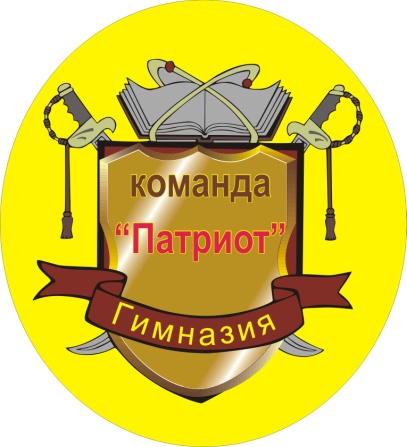 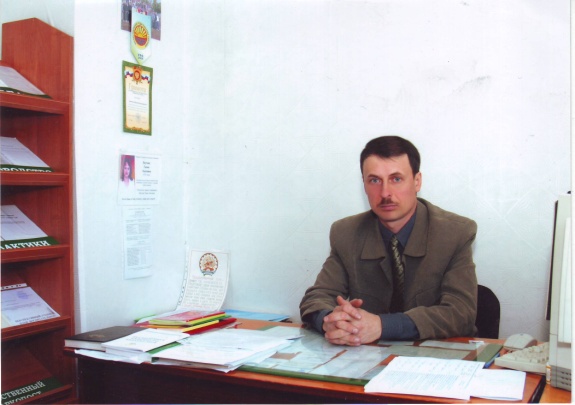            Руководитель турклуба «Патриот» Воробьев Ю.В.
